Environmental Product DeclarationEPD Number: General InformationInformation modules coveredNote: Ticks indicate the Information Modules declared.Manufacturing siteThe manufacturing site for the Supaphen insulation is:Construction Product:Product DescriptionMW Insulation fabricated Supaphen, is a foil faced phenolic pipe insulation product with a foam density of 40kg/m3. The pipe insulation is fabricated into a range of diameters/thicknesses for use as insulation in building services and process pipe work. Technical InformationMain Product ContentsClearly, the raw material input per linear metre of pipe insulation varies depending on the dimensions of the pipe. However, the average raw material inputs by percentage solid content for the faced Supaphen phenolic pipe insulation, based raw material usage as provided by MW Insulation, can be found in the table below:Manufacturing ProcessRaw phenolic foam blocks received from upstream manufacturers are fabricated into pipe section using CNC cutting machines. The sections are stripped from cut blocks and the carcass of block is compacted and put in skip in bags as waste. The cut sections are dedusted and bore coated. Adhesive and aluminium foil is applied to the bore coated section and the finished faced product placed in cardboard carton for dispatch.Process flow diagram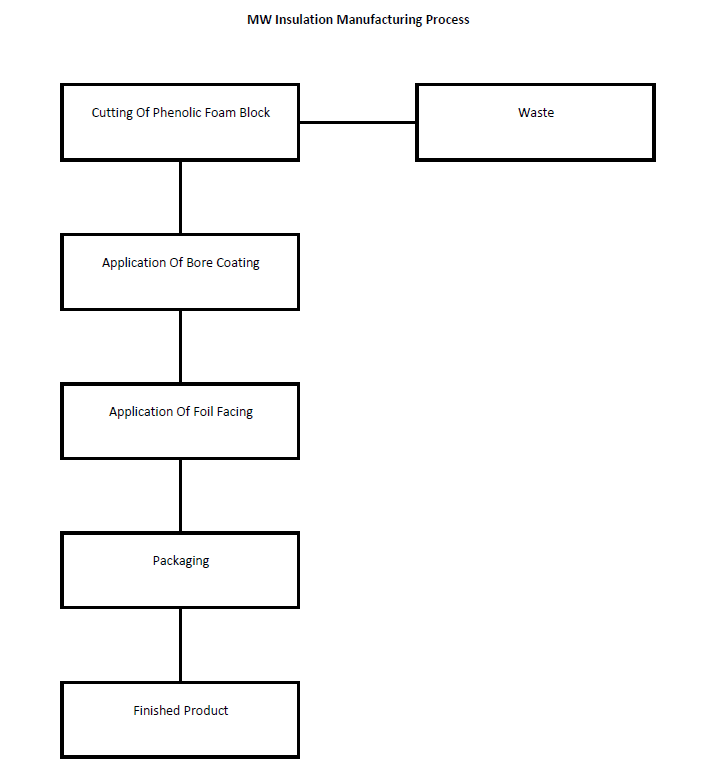 Life Cycle Assessment Calculation RulesDeclared / Functional unit descriptionSystem boundaryData sources, quality and allocationCut-off criteriaLCA Results The LCA results (see following pages) are provided in two tables; one for 1 kg of unfaced Supaphen phenolic pipe insulation and one for 1 m2 of facer. Note that (MND = module not declared; MNR = module not relevant; INA = indicator not assessed; AGG = aggregated).In order to obtain results for a linear metre of faced Supaphen phenolic insulation, first select the relevant specification of pipe from the 25 listed in the table immediately below:  Then for that specific pipe dimension, multiply the results of 1kg of unfaced Supaphen phenolic insulation for the foam weight in the table, and the results of 1m2 of Supaphen aluminium facer, by the facer area in the same row. The sum of these two values for each individual results indicator, represents the results of one linear metre of that particular dimension of faced Supaphen phenolic pipe insulation. LCA results for 1 kg of unfaced Supaphen phenolic pipe insulation. LCA results for 1 m2 of Supaphen phenolic pipe facerGWP = Global Warming Potential; ODP = Ozone Depletion Potential; AP = Acidification Potential for Soil and Water; EP = Eutrophication PotentialPOCP = Formation potential of tropospheric Ozone; ADPE = Abiotic Depletion Potential – Elements; ADPF = Abiotic Depletion Potential – Fossil Fuels;LCA Results (continued)LCA results for 1 kg of unfaced Supaphen phenolic pipe insulationLCA results for 1 m2 of Supaphen phenolic pipe facerLCA Results (continued)LCA results for 1 kg of unfaced Supaphen phenolic pipe insulationLCA results for 1 m2 of Supaphen phenolic pipe facerLCA Results (continued)LCA results for 1 kg of unfaced Supaphen phenolic pipe insulation  LCA results for 1 m2 of Supaphen phenolic pipe facerLCA Results (continued)LCA results for 1 kg of unfaced Supaphen phenolic pipe insulation  LCA results for 1 m2 of Supaphen phenolic pipe facerReferencesBSI. Sustainability of construction works – Environmental product declarations – Core rules for the product category of construction products. BS EN 15804:2012+A1:2013. London, BSI, 2013.BSI. Environmental labels and declarations – Type III Environmental declarations – Principles and procedures. BS EN ISO 14025:2010 (exactly identical to ISO 14025:2006). London, BSI, 2010.BSI. Environmental management – Life cycle assessment – Principles and framework. BS EN ISO 14040:2006. London, BSI, 2006.BSI. Environmental management – Life cycle assessment – requirements and guidelines. BS EN ISO 14044:2006. London, BSI, 2006.BSI: Thermal Insulation for building equipment and industrial installations – factory made phenolic foam (PF) products. BS EN 14314:2009+A1:2013BSI. Thermal performance of building materials and products. Determination of thermal resistance by means of guarded hot place and heat flow meter methods. Products of high and medium thermal resistance. BS EN 12667:2001. London, BSI, 2001. BSI. Rigid cellular plastics -Determination of the volume percentage of open cells and of closed cells. BS EN 4590:2005. London, BSI, 2005. BSI. Fire classification of construction products and building elements – Part 1: Classification using data form reaction to fire test. BS EN 13501-1:2007. London, BSI, 2007.BSI. Reaction to fire tests for building products – Building products exposed to thermal attack by a single burning item. BS EN 13823:2010. London, BSI, 2010.BSI. Reaction to fire tests – Ignitibility of building products subjected to direct impingement of flame. BS EN 11925-2:2010. London, BSI, 2010.BSI. Thermal insulating products for building applications – Determination of compressive behaviour. BS EN 826:2013. London, BSI, 2013.BSI. Thermal insulation products for building applications – Determination of dimensional stability. BS EN 1604:2013. London, BSI, 2013.BSI. Thermal insulation products for building applications – Determination of short term water absorption. BS EN 1609:2013. London, BSI, 2013.Statement of VerificationStatement of VerificationStatement of VerificationBREG EN EPD No.:  	Issue ECO EPD Ref. No. BREG EN EPD No.:  	Issue ECO EPD Ref. No. BREG EN EPD No.:  	Issue ECO EPD Ref. No. This is to verify that theEnvironmental Product Declaration provided by:This is to verify that theEnvironmental Product Declaration provided by:This is to verify that theEnvironmental Product Declaration provided by:is in accordance with the requirements of:EN 15804:2012+A1:2013andBRE Global Scheme Document  SD207is in accordance with the requirements of:EN 15804:2012+A1:2013andBRE Global Scheme Document  SD207is in accordance with the requirements of:EN 15804:2012+A1:2013andBRE Global Scheme Document  SD207This declaration is for:This declaration is for:This declaration is for:This declaration is for:Company AddressCompany AddressLaura CritionSigned for BRE Global Ltd  OperatorDate of this IssueDate of this IssueDate of First IssueDate of First IssueExpiry DateExpiry DateThis Statement of Verification is issued subject to terms and conditions (for details visit www.greenbooklive.com/terms. To check the validity of this statement of verification please, visit www.greenbooklive.com/check or contact us.BRE Global Ltd., Garston, Watford WD25 9XX.T:  +44 (0)333 321 8811 F: +44 (0)1923 664603 E: Enquiries@breglobal.com EPD Programme OperatorApplicable Product Category RulesBRE Global
Watford, Herts
WD25 9XX
United KingdomBRE Environmental Profiles 2013 Product Category Rules for Type III environmental product declaration of construction products to EN 15804:2012+A1:2013Commissioner of LCA studyLCA consultant/ToolDeclared/Functional UnitApplicability/CoverageEPD TypeBackground databaseDemonstration of VerificationDemonstration of VerificationCEN standard EN 15804 serves as the core PCR a CEN standard EN 15804 serves as the core PCR a Independent verification of the declaration and data according to EN ISO 14025:2010Internal                                        ExternalIndependent verification of the declaration and data according to EN ISO 14025:2010Internal                                        External(Where appropriate b) Third party verifier:(Where appropriate b) Third party verifier:a: Product category rules
b: Optional for business-to-business communication; mandatory for business-to-consumer communication (see EN ISO 14025:2010, 9.4)a: Product category rules
b: Optional for business-to-business communication; mandatory for business-to-consumer communication (see EN ISO 14025:2010, 9.4)ComparabilityComparabilityEnvironmental product declarations from different programmes may not be comparable if not compliant with EN 15804:2012+A1:2013. Comparability is further dependent on the specific product category rules, system boundaries and allocations, and background data sources. See Clause 5.3 of EN 15804:2012+A1:2013 for further guidanceEnvironmental product declarations from different programmes may not be comparable if not compliant with EN 15804:2012+A1:2013. Comparability is further dependent on the specific product category rules, system boundaries and allocations, and background data sources. See Clause 5.3 of EN 15804:2012+A1:2013 for further guidanceProductProductProductConstruction Construction Use stageUse stageUse stageUse stageUse stageUse stageUse stageEnd-of-lifeEnd-of-lifeEnd-of-lifeEnd-of-lifeBenefits and loads beyond the system boundaryProductProductProductConstruction Construction Related to the building fabricRelated to the building fabricRelated to the building fabricRelated to the building fabricRelated to the building fabricRelated to the buildingRelated to the buildingEnd-of-lifeEnd-of-lifeEnd-of-lifeEnd-of-lifeBenefits and loads beyond the system boundaryA1A2A3A4A5B1B2B3B4B5B6B7C1C2C3C4DRaw materials supplyTransportManufacturingTransport to siteConstruction – InstallationUse MaintenanceRepairReplacementRefurbishmentOperational energy useOperational water 
useDeconstructiondemolitionTransportWaste processing DisposalReuse, Recovery and/or Recycling potentialRaw materials supplyPropertyValue, UnitMaterial/Chemical Input%Dimensions of faced Supaphen pipe section (outside diameter of pipe to be insulated in mm x insulation thickness in mm) Foam weight (kg per linear metre)Facer area (m2 per linear metre)Parameters describing environmental impactsParameters describing environmental impactsParameters describing environmental impactsParameters describing environmental impactsParameters describing environmental impactsParameters describing environmental impactsParameters describing environmental impactsParameters describing environmental impactsParameters describing environmental impactsParameters describing environmental impactsGWPODPAPEPPOCPADPEADPFkg CO2 equiv.kg CFC 11 equiv.kg SO2 equiv.kg (PO4)3-equiv.kg C2H4 equiv.kg Sb equiv.MJ, net calorific value.Product stageRaw material supplyA1AGGAGGAGGAGGAGGAGGAGGProduct stageTransportA2AGGAGGAGGAGGAGGAGGAGGProduct stageManufacturingA3AGGAGGAGGAGGAGGAGGAGGProduct stageTotal (of product stage)A1-312.07.92e-70.04930.02030.01774.20e-5316Parameters describing environmental impactsParameters describing environmental impactsParameters describing environmental impactsParameters describing environmental impactsParameters describing environmental impactsParameters describing environmental impactsParameters describing environmental impactsParameters describing environmental impactsParameters describing environmental impactsParameters describing environmental impactsGWPODPAPEPPOCPADPEADPFkg CO2 equiv.kg CFC 11 equiv.kg SO2 equiv.kg (PO4)3-equiv.kg C2H4 equiv.kg Sb equiv.MJ, net calorific value.Product stageRaw material supplyA1AGGAGGAGGAGGAGGAGGAGGProduct stageTransportA2AGGAGGAGGAGGAGGAGGAGGProduct stageManufacturingA3AGGAGGAGGAGGAGGAGGAGGProduct stageTotal (of product stage)A1-30.9553.61e-80.006460.001470.0005021.64e-612Parameters describing resource use, primary energyParameters describing resource use, primary energyParameters describing resource use, primary energyParameters describing resource use, primary energyParameters describing resource use, primary energyParameters describing resource use, primary energyParameters describing resource use, primary energyParameters describing resource use, primary energyParameters describing resource use, primary energyPEREPERMPERTPENREPENRMPENRTMJMJMJMJMJMJProduct stageRaw material supplyA1AGGAGGAGGAGGAGGAGGProduct stageTransportA2AGGAGGAGGAGGAGGAGGProduct stageManufacturingA3AGGAGGAGGAGGAGGAGGProduct stageTotal (of product stage)A1-310.81.19e-410.83240324Parameters describing resource use, primary energyParameters describing resource use, primary energyParameters describing resource use, primary energyParameters describing resource use, primary energyParameters describing resource use, primary energyParameters describing resource use, primary energyParameters describing resource use, primary energyParameters describing resource use, primary energyParameters describing resource use, primary energyPEREPERMPERTPENREPENRMPENRTMJMJMJMJMJMJProduct stageRaw material supplyA1AGGAGGAGGAGGAGGAGGProduct stageTransportA2AGGAGGAGGAGGAGGAGGProduct stageManufacturingA3AGGAGGAGGAGGAGGAGGProduct stageTotal (of product stage)A1-31.236.33e-71.2312.4012.4PERE = Use of renewable primary energy excluding renewable primary energy used as raw materials; PERM = Use of renewable primary energy resources used as raw materials; PERT = Total use of renewable primary energy resources; PENRE = Use of non-renewable primary energy excluding non-renewable primary energy resources used as raw materials; PENRM = Use of non-renewable primary energy resources used as raw materials; PENRT = Total use of non-renewable primary energy resourceParameters describing resource use, secondary materials and fuels, use of waterParameters describing resource use, secondary materials and fuels, use of waterParameters describing resource use, secondary materials and fuels, use of waterParameters describing resource use, secondary materials and fuels, use of waterParameters describing resource use, secondary materials and fuels, use of waterParameters describing resource use, secondary materials and fuels, use of waterParameters describing resource use, secondary materials and fuels, use of waterSMRSFNRSFFWkgMJ
net calorific valueMJ
net calorific valuem3Product stageRaw material supplyA1AGGAGGAGGAGGProduct stageTransportA2AGGAGGAGGAGGProduct stageManufacturingA3AGGAGGAGGAGGProduct stageTotal (of product stage)A1-30000.462Parameters describing resource use, secondary materials and fuels, use of waterParameters describing resource use, secondary materials and fuels, use of waterParameters describing resource use, secondary materials and fuels, use of waterParameters describing resource use, secondary materials and fuels, use of waterParameters describing resource use, secondary materials and fuels, use of waterParameters describing resource use, secondary materials and fuels, use of waterParameters describing resource use, secondary materials and fuels, use of waterSMRSFNRSFFWkgMJ
net calorific valueMJ
net calorific valuem3Product stageRaw material supplyA1AGGAGGAGGAGGProduct stageTransportA2AGGAGGAGGAGGProduct stageManufacturingA3AGGAGGAGGAGGProduct stageTotal (of product stage)A1-30000.00718SM = Use of secondary material;RSF = Use of renewable secondary fuels; NRSF = Use of non-renewable secondary fuels; FW = Net use of fresh waterOther environmental information describing waste categoriesOther environmental information describing waste categoriesOther environmental information describing waste categoriesOther environmental information describing waste categoriesOther environmental information describing waste categoriesOther environmental information describing waste categoriesHWDNHWDRWDkgkgkgProduct stageRaw material supplyA1AGGAGGAGGProduct stageTransportA2AGGAGGAGGProduct stageManufacturingA3AGGAGGAGGProduct stageTotal (of product stage)A1-30.1830.8383.98e-4Other environmental information describing waste categoriesOther environmental information describing waste categoriesOther environmental information describing waste categoriesOther environmental information describing waste categoriesOther environmental information describing waste categoriesOther environmental information describing waste categoriesHWDNHWDRWDkgkgkgProduct stageRaw material supplyA1AGGAGGAGGProduct stageTransportA2AGGAGGAGGProduct stageManufacturingA3AGGAGGAGGProduct stageTotal (of product stage)A1-30.08270.03981.66e-5HWD = Hazardous waste disposed;NHWD = Non-hazardous waste disposed; RWD = Radioactive waste disposed Other environmental information describing output flows – at end of lifeOther environmental information describing output flows – at end of lifeOther environmental information describing output flows – at end of lifeOther environmental information describing output flows – at end of lifeOther environmental information describing output flows – at end of lifeOther environmental information describing output flows – at end of lifeOther environmental information describing output flows – at end of lifeCRUMFRMEREEkgkgkgMJ per energy carrierProduct stageRaw material supplyA1AGGAGGAGGAGGProduct stageTransportA2AGGAGGAGGAGGProduct stageManufacturingA3AGGAGGAGGAGGProduct stageTotal (of product stage)A1-308.45e-31.480Other environmental information describing output flows – at end of lifeOther environmental information describing output flows – at end of lifeOther environmental information describing output flows – at end of lifeOther environmental information describing output flows – at end of lifeOther environmental information describing output flows – at end of lifeOther environmental information describing output flows – at end of lifeOther environmental information describing output flows – at end of lifeCRUMFRMEREEkgkgkgMJ per energy carrierProduct stageRaw material supplyA1AGGAGGAGGAGGProduct stageTransportA2AGGAGGAGGAGGProduct stageManufacturingA3AGGAGGAGGAGGProduct stageTotal (of product stage)A1-30000CRU = Components for reuse; MFR = Materials for recyclingMER = Materials for energy recovery; EE = Exported Energy